Welcome to Worship at of the Resurrection1st SUNDAY OF CHRISTMAS—December 27, 202011:00 A.M.IntroductionThe psalmist calls on the natural world, celestial bodies, fire and earth, creatures, and all humanity, to praise God. The voices of Simeon and 84-year-old Anna join the chorus today, recognizing what God is doing in Jesus. Simeon’s song is often sung after communion, for we have seen God’s salvation in the assembled community and have held Jesus in our hands in the bread. Then, like the prophet Anna, we tell of Jesus to all who look for the healing of the world.SERVICE OF WORD & PRAYERGATHERING —WELCOME & WORSHIP ANNOUNCEMENTSAdorn your sacred space with flowers and other beautiful signs of life.SABBATH REFLECTION “Angels We have Heard on High	 –setting, Sandra EithunBell Quartet: Heather & Mark Boyer, Hannah Hughes, Stacy HughesINVOCATIONIn the name of the Father, and of the ☩ Son, and of the Holy Spirit.	Amen.GATHERING SONG “What Child is This”	ELW # 296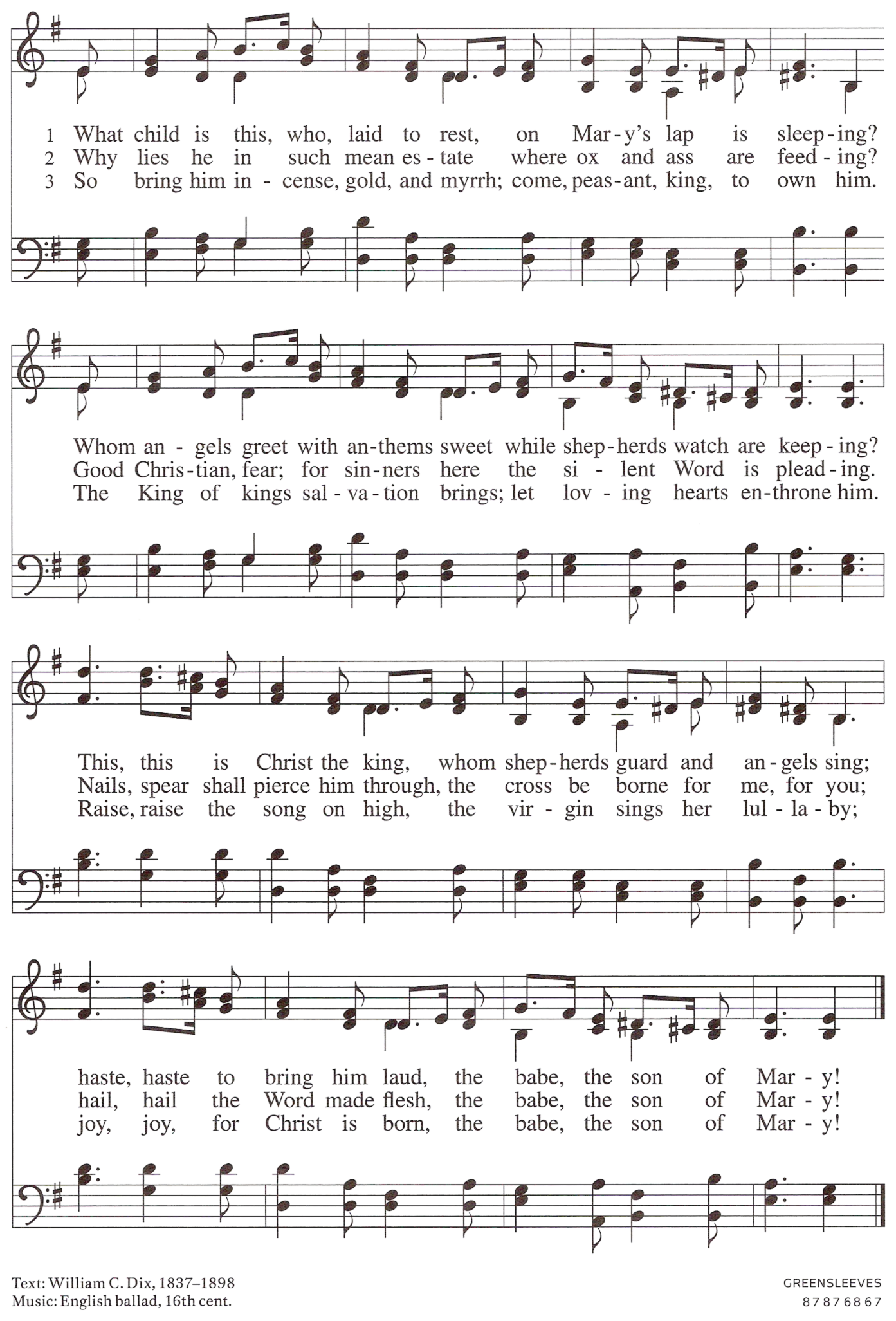 	Public DomainGREETINGThe grace of our Lord Jesus Christ, the love of God,and the communion of the Holy Spirit be with you all.  (2 Corinthians 13:13)And also with you.In the beginning was the Word,	and the Word was with God, and the Word was God.In the Word was life,	and the life was the light of all people.The Word became flesh and lived among us,	and we have seen his glory, full of grace and truth. (John 1)CHRISTMAS CANDLELIGHTINGLet us pray. Almighty God, you wonderfully created the dignity of human nature and yet more wonderfully restored it. In your mercy, let us share the divine life of the one who came to share our humanity, Jesus Christ, your Son, our Lord, who lives and reigns with you and the Holy Spirit, one God, now and forever.  Amen.(all sing “Away in a Manger”)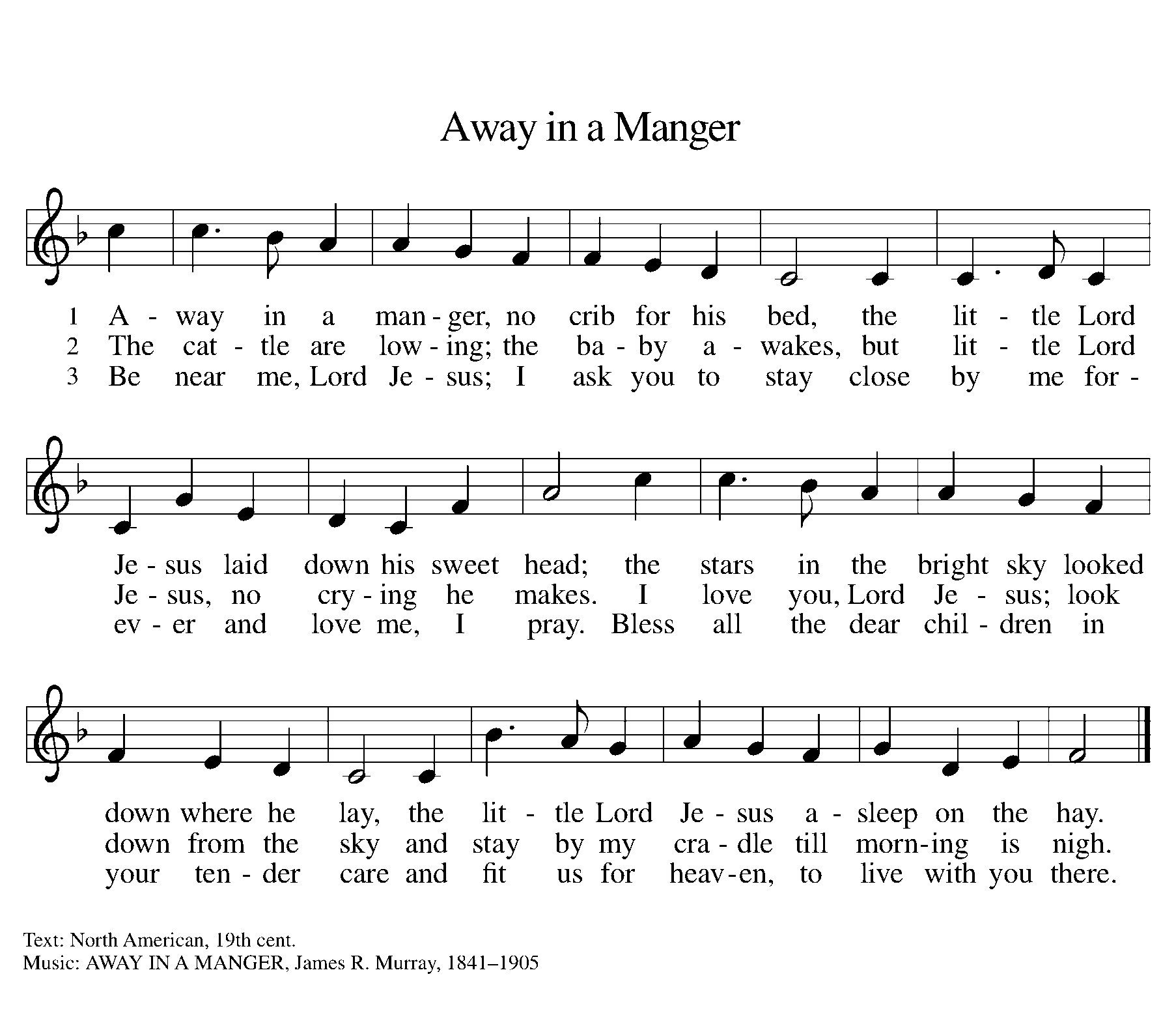 	Public Domain—WORD—CHILDREN’S HOMILY		First Reading: Isaiah 61:10--62:3To the people who returned to Jerusalem after the exile, the prophet proclaims that God’s salvation will fully come to pass. Jerusalem will become a shining light to the nations and righteousness and praise will spring up as surely as the earth puts forth vegetation. 10I will greatly rejoice in the Lord,
  my whole being shall exult in my God;
 for he has clothed me with the garments of salvation,
  he has covered me with the robe of righteousness,
 as a bridegroom decks himself with a garland,
  and as a bride adorns herself with her jewels.
 11For as the earth brings forth its shoots,
  and as a garden causes what is sown in it to spring up,
 so the Lord God will cause righteousness and praise
  to spring up before all the nations. 62:1For Zion’s sake I will not keep silent,
  and for Jerusalem’s sake I will not rest,
 until her vindication shines out like the dawn,
  and her salvation like a burning torch.
 2The nations shall see your vindication,
  and all the kings your glory;
 and you shall be called by a new name
  that the mouth of the Lord will give.
 3You shall be a crown of beauty in the hand of the Lord,
  and a royal diadem in the hand of your God.Word of God, word of life.	Thanks be to God.PSALM: Psalm 148 (read responsively)1Hallelujah! Praise the Lord from the heavens;praise God in the heights.2Praise the Lord, all you angels;sing praise, all you hosts of heaven.3Praise the Lord, sun and moon;sing praise, all you shining stars.4Praise the Lord, heaven of heavens,and you waters above the heavens.5Let them praise the name of the Lord,who commanded, and they were created,6who made them stand fast forever and ever,giving them a law that shall not pass away.7Praise the Lord from the earth,you sea monsters and all deeps;8fire and hail, snow and fog,tempestuous wind, doing God’s will;9mountains and all hills,fruit trees and all cedars;10wild beasts and all cattle,creeping things and flying birds;11sovereigns of the earth and all peoples,princes and all rulers of the world;12young men and maidens,old and young together.13Let them praise the name of the Lord,whose name only is exalted, whose splendor is over earth and heaven.14The Lord has raised up strength for the people and praise for all faithful servants,the children of Israel, a people who are near the Lord. Hallelujah!Second Reading: Galatians 4:4-7Paul seeks to show the Galatians that the purpose of Christ’s birth was to liberate us from the law’s condemnation so that we would be fully adopted into God’s family as beloved children.4When the fullness of time had come, God sent his Son, born of a woman, born under the law, 5in order to redeem those who were under the law, so that we might receive adoption as children. 6And because you are children, God has sent the Spirit of his Son into our hearts, crying, “Abba! Father!” 7So you are no longer a slave but a child, and if a child then also an heir, through God.Word of God, word of life.	Thanks be to God.GOSPEL HYMN “Silent Night, Holy Night”	ELW # 281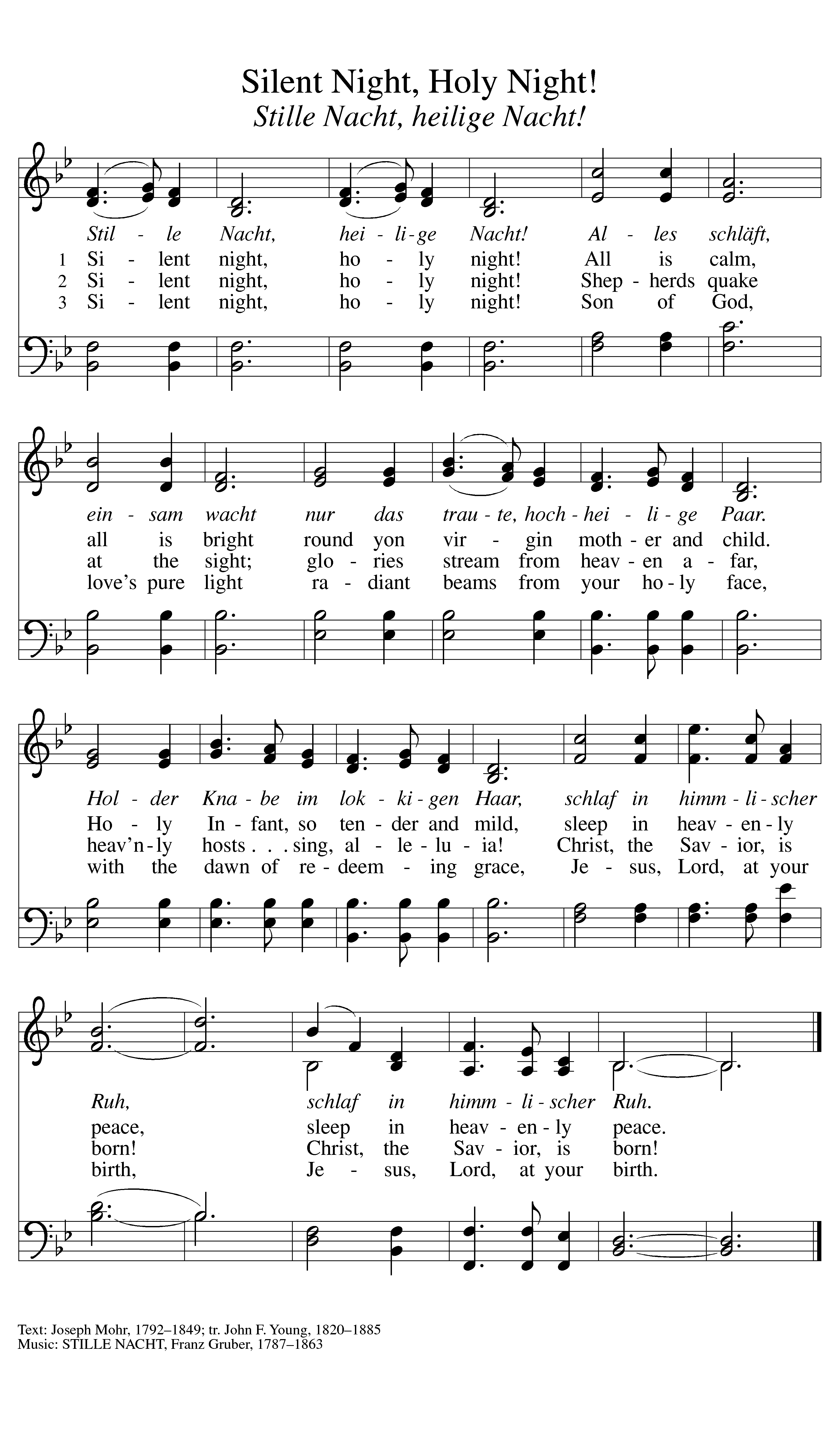 	Public DomainGospel: Luke 2:22-40Luke’s narrative continues with stories that emphasize Jesus’ connection to Judaism. His family is devout in its observance of the law, and Jesus himself is recognized as one who will bring glory to Israel.The holy gospel according to St. Luke, the 2nd chapter.	Glory to you, O Lord.22When the time came for their purification according to the law of Moses, [Joseph and Mary] brought [Jesus] up to Jerusalem to present him to the Lord 23(as it is written in the law of the Lord, “Every firstborn male shall be designated as holy to the Lord”), 24and they offered a sacrifice according to what is stated in the law of the Lord, “a pair of turtledoves or two young pigeons.”
  25Now there was a man in Jerusalem whose name was Simeon; this man was righteous and devout, looking forward to the consolation of Israel, and the Holy Spirit rested on him. 26It had been revealed to him by the Holy Spirit that he would not see death before he had seen the Lord’s Messiah. 27Guided by the Spirit, Simeon came into the temple; and when the parents brought in the child Jesus, to do for him what was customary under the law, 28Simeon took him in his arms and praised God, saying,
 29“Master, now you are dismissing your servant in peace,
  according to your word;
 30for my eyes have seen your salvation,
  31which you have prepared in the presence of all peoples,
 32a light for revelation to the Gentiles
  and for glory to your people Israel.”
  33And the child’s father and mother were amazed at what was being said about him. 34Then Simeon blessed them and said to his mother Mary, “This child is destined for the falling and the rising of many in Israel, and to be a sign that will be opposed 35so that the inner thoughts of many will be revealed—and a sword will pierce your own soul too.”
  36There was also a prophet, Anna the daughter of Phanuel, of the tribe of Asher. She was of a great age, having lived with her husband seven years after her marriage, 37then as a widow to the age of eighty-four. She never left the temple but worshiped there with fasting and prayer night and day. 38At that moment she came, and began to praise God and to speak about the child to all who were looking for the redemption of Jerusalem.
  39When they had finished everything required by the law of the Lord, they returned to Galilee, to their own town of Nazareth. 40The child grew and became strong, filled with wisdom; and the favor of God was upon him.The gospel of the Lord.	Praise to you, O Christ.HOMILY “Praise God and Speak About the Child”	Pastor Stephen FriedrichRESPONSE TO THE WORD: HYMN “Angels We Have Heard on High”	ELW # 289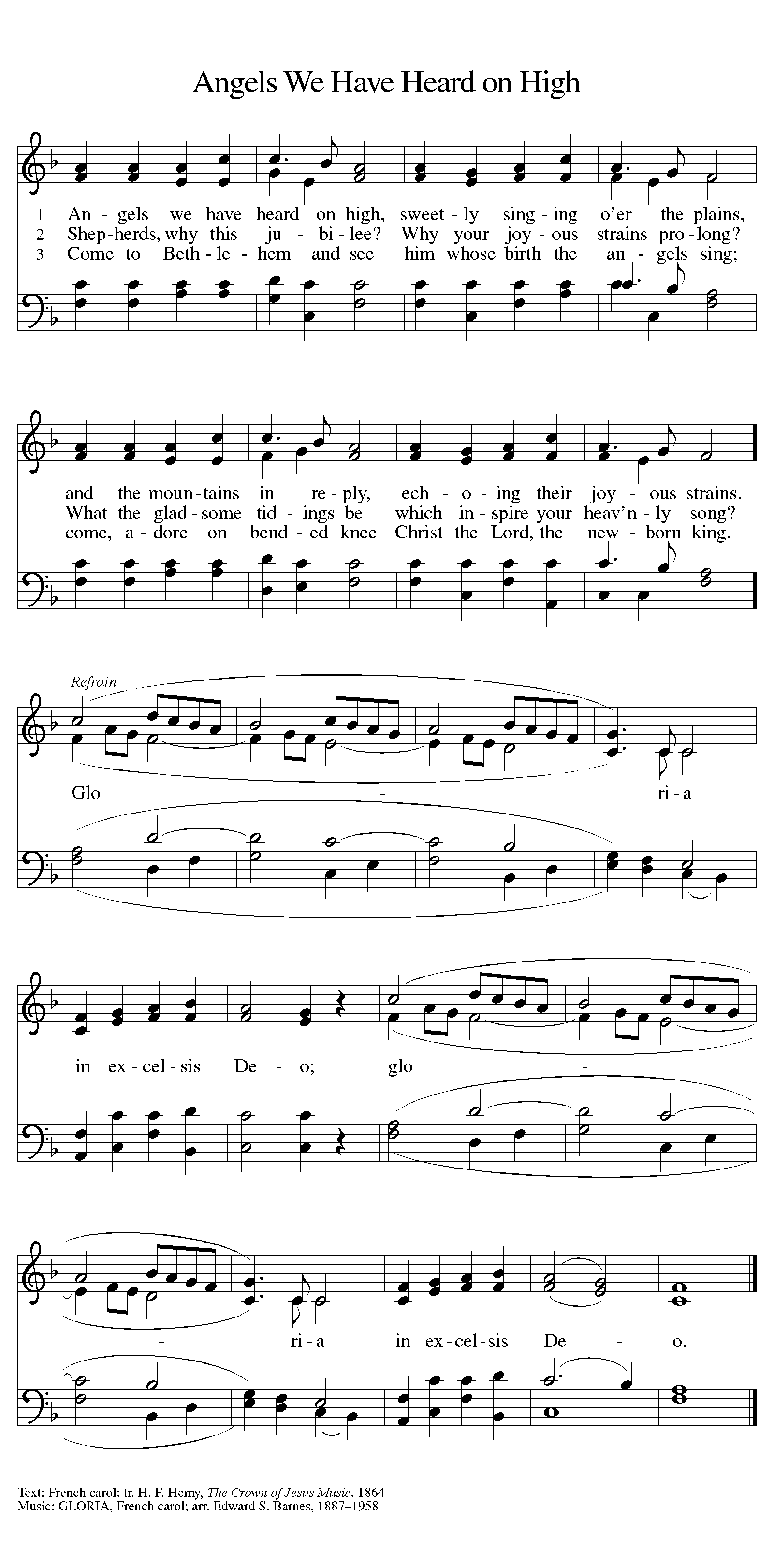 	Public DomainRESPONSE TO THE WORD: CREED AND CONFESSIONIn Christ, you have heard the word of truth, the gospel of your salvation.We believe in him and are marked with the seal of the promised Holy Spirit. (Ephesians 1:13-14)Living together in trust and hope, we confess our faith.I believe in God, the Father almighty,	creator of heaven and earth.I believe in Jesus Christ, God's only Son, our Lord,	who was conceived by the Holy Spirit,	born of the virgin Mary,	suffered under ontius ilate,	was crucified, died, and was buried;	he descended to the dead.	On the third day he rose again;	he ascended into heaven,	he is seated at the right hand of the Father,	and he will come to judge the living and the dead.I believe in the Holy Spirit,	the holy catholic church,	the communion of saints,	the forgiveness of sins,	the resurrection of the body,	and the life everlasting. Amen.Build yourselves up on your most holy faith;	pray in the Holy Spirit. (Jude 20)Keep yourselves in the love of God;	look forward to the mercy of our Lord Jesus Christ. (Jude 21)If anyone is in Christ, there is a new creation:	Everything old has passed away; behold, everything has become new!	(2 Corinthians 5:17)God has given us the ministry of reconciliation.Therefore, let us be reconciled to God and to one another.Silence for reflection and self examination.Gracious God,have mercy on us. In your compassion forgive us our sins,known and unknown, things done and left undone.Uphold us by your Spirit so that we may live and serve you in newness of life,to the honor and glory of your holy name; through Jesus Christ our Lord. AmenAlmighty God have mercy on you,forgive you all your sins through our Lord Jesus Christ,strengthen you in all goodness,and by the power of the Holy Spirit keep you in eternal life.	AmenEXCHANGE OF PEACEThe peace of the Lord be with you always.	And also with you.—THANKSGIVING—Collect an OFFERING for God’s mission. Financial gifts can be made online www.lcrmarietta.org/give, Canned food can also be collected.
LCR Musicians also have a musical offering to glorify GodMUSICAL OFFERING “Silent Night”	−setting, Gary LanierMitchell Frey, trombonePRAYERS OF INTERCESSION Joining our voices with the song of the angels, let us pray for the church, the world, and all who are in need.A brief silence.Night and day, all creation praises you, O God. Strengthen your church across nations, denominations, and traditions. Fill us with wisdom and unify our proclamation of your forgiveness and mercy. Hear us, O God.	Your mercy is great.All creation is holy to you, O God. You cause the earth to bring forth its shoots and gardens to spring up. Protect hibernating animals and frozen lands that wait earnestly for longer days of awakening and growth. Hear us, O God.	Your mercy is great.The nations are upheld by your hand, O God. Cause righteousness and praise to spring forth, inspiring leaders to serve with compassion and integrity. Send your spirit of discernment upon legislators grappling with complex decisions for the sake of the common good. Hear us, O God.	Your mercy is great.Send the spirit of your Son into our hearts, O God. Come quickly to hearts that race with fear, hearts that break with grief, and hearts that long for wholeness, especially those affected by COVID-19. Reveal your power to heal and to save. Hear us, O God.	Your mercy is great.Adopt us into your family, O God. Bless our elders with the peace and joy of Simeon and Anna. Strengthen those who have retired, those who work in older age, and those in need of income, food, company, or health care. Connect young and old across generations.Hear us, O God.	Your mercy is great.Let us depart in peace, O God, according to your word. For all your saints, we give you thanks. Prepare our salvation in the sight of all your witnesses of every time and place.Hear us, O God.	Your mercy is great.God of mercy, come quickly to us with grace upon grace as we lift these and all our prayers to you, in the name of Jesus.	Amen.LORD’S PRAYERLet us pray with confidence in the words our Savior gave us:Our Father, who art in heaven, hallowed be thy name,	thy kingdom come, thy will be done, on earth as it is in heaven.Give us this day our daily bread; and forgive us our trespasses,	as we forgive those who trespass against us;and lead us not into temptation, but deliver us from evil.For thine is the kingdom, and the power, and the glory,	forever and ever. Amen— SENDING —MISSION ANNOUNCEMENTSBLESSINGThe Lord bless you and keep you. The Lord make His face shine on you and be gracious to you. The Lord look upon you with favor and give you peace. In the name of the Father, ☩ the Son, and the Holy Spirit.	Amen.SENDING SONG “Good Christian Friends, Rejoice”	ELW # 288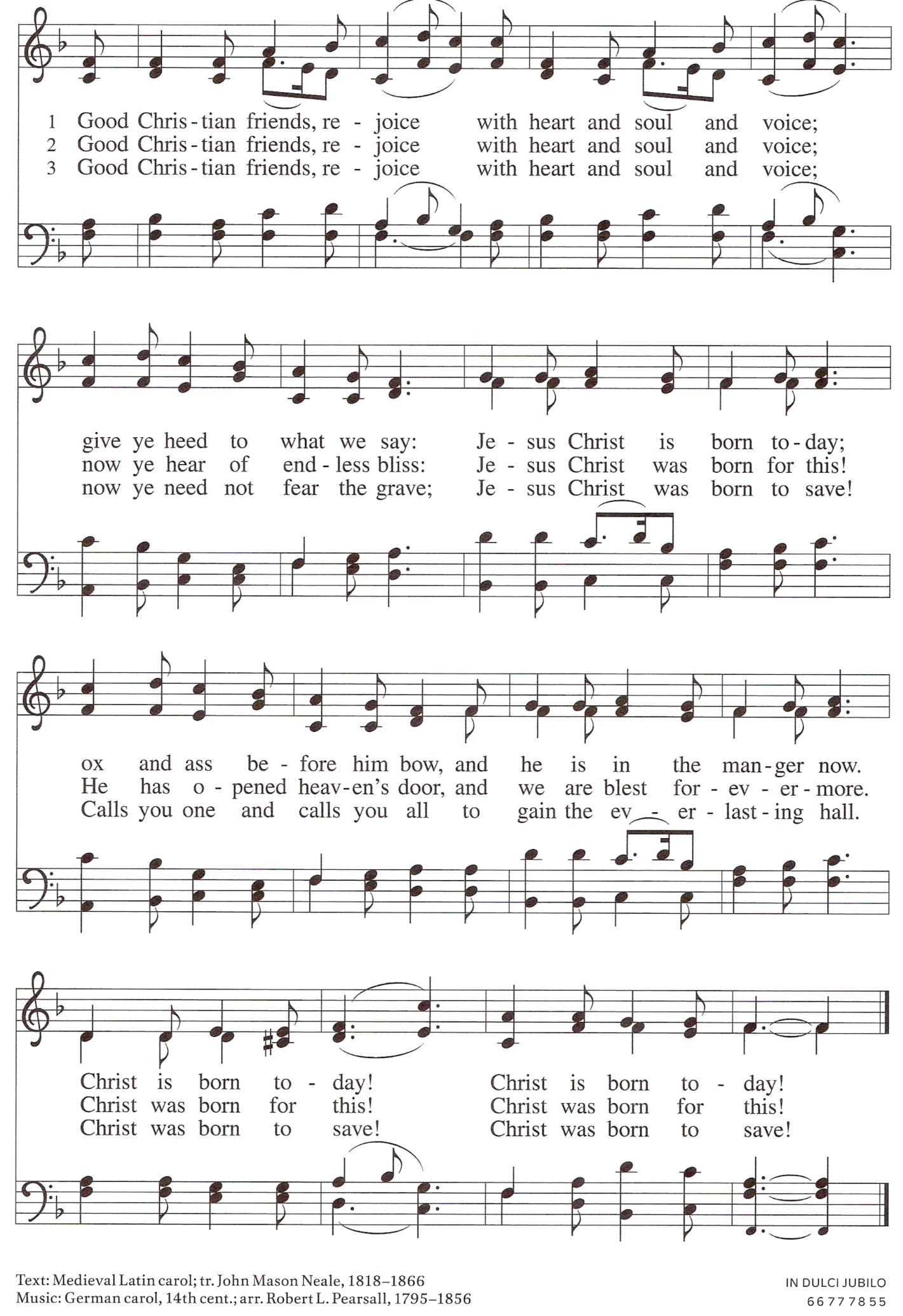 	Public DomainDISMISSALGo in peace. Share the gift of Jesus	Thanks be to God!POSTLUDE	“Hark! The Herald”	−setting, Gary LanierMitchell Frey, trombone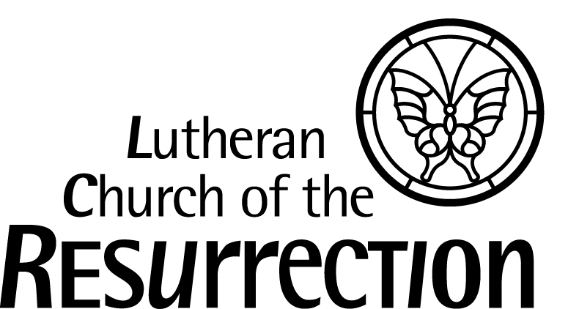 Liturgy from Sundays and Seasons.com. Copyright 2020 Augsburg Fortress. All rights reserved.Reprinted by permission under  Fortress Liturgies Annual License #21774.New Revised Standard Version Bible, copyright 1989, Division of Christian Education of the National Council of the Churches of Christ in the United States of America. Used by permission. All rights reserved